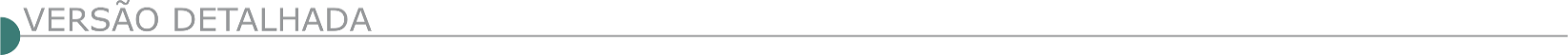 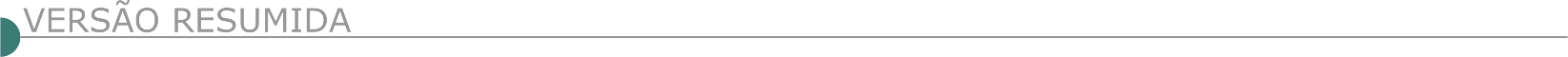 ESTADO DE MINAS GERAISPMMG –EDITAL DE LICITAÇÃO CMI/DAL- PROC. COMPRAS 33/2021; UE: 1250072; CONCORRÊNCIA 004/2021. O Ordenador de Despesas torna público o Edital de Licitação de Concorrência 004/2021, que tem por objeto a Contratação de empresa de arquitetura / engenharia para a implantação dos 19 (dezenove) postos de combustíveis nas unidades da Polícia Militar de Minas Gerais (PMMG), conforme Projeto Básico. Os envelopes contendo a documentação de habilitação e a proposta de preços deverão ser apresentados para protocolo no Auditório da DAL, a partir das 08:30 horas até às 09:30 horas do dia 27 de dezembro de 2021. Maiores informações: Tel. (31) 2123-1039 ou e-mail: cmi-licitacao@pmmg.mg.gov.br, em horário comercial. Edital estará disponível no site: www.compras.mg.gov.br / processo de compras / código 1250072 / número 33 ou www.pmmg.,g.gov.br/serviços/licitações. DME DISTRIBUIÇÃO S/A DE POÇOS DE CALDAS MG - PREGÃO ELETRÔNICO Nº 40/2021Objeto: Pregão Eletrônico - Contratação de empresa especializada para execução de serviços de manutenção de plantios realizados com espécies nativas na área de entorno do lago do Reservatório Cipó e áreas marginais ao córrego do Cipó, de propriedade e/ou servidão da DME Distribuição S/A (DMED), incluindo o fornecimento de material e ferramentas, conforme Anexo III - Especificação Técnica do Edital de Pregão Eletrônico nº 040/2021, e demais anexos. Edital a partir de: 22/11/2021 das 08:00 às 17:59 Hs
Endereço: Rua Amazonas N¨. 65, Centro - - Poços de Caldas (MG) - 
Entrega da Proposta:  a partir de 22/11/2021 às 08:00Hs
Abertura da Proposta:  em 03/12/2021 às 09:00Hs, no endereço: www.compras.gov.br. MINISTÉRIO DA EDUCAÇÃO - UNIVERSIDADE FEDERAL DE OURO PRETO - CONCORRÊNCIA Nº 1/2021Objeto:  O objeto da presente licitação é a contratação de empresa do ramo da construção civil para execução de obra de conclusão das edificações n¨ 13 e 14 destinadas às Moradias Estudantis no Campus Morro do Cruzeiro da Universidade Federal de Ouro Preto, em Ouro Preto - MG, de acordo com os projetos executivos e planilha orçamentária anexa à este Projeto Básico, conforme condições, quantidades e exigências estabelecidas neste Edital e seus anexos.
Edital a partir de: 22/11/2021 das 08:00 às 11:30 Hs e das 13:00 às 17:00 Hs
Endereço: Campus Universitário Morro do Cruzeiro - - Bauxita - Ouro Preto (MG)
Telefone: (0xx31) 35591382 - Entrega da Proposta: 23/12/2021 às 14:00. COMPANHIA DE DESENVOLVIMENTO DOS VALES DO SÃO FRANCISCO E DO PARNAÍBA – 1ª SUPERINTENDÊNCIA REGIONAL - AVISO DE LICITAÇÃO RDC ELETRÔNICO Nº 44/2021 - UASG 195005 Nº PROCESSO: 59510002573202101. Objeto: Execução das obras/serviços de pavimentação em 04 (quatro) municípios da área de atuação da 1ª Superintendência Regional da Codevasf, no estado de Minas Gerais. Total de Itens Licitados: 4. Edital: 19/11/2021 das 08h00 às 12h00 e das 14h00 às 17h30. Endereço: Av. Geraldo Athayde, N.º 483, Alto São João - Montes Claros/MG ou https://www.gov.br/compras/edital/195005-99-00044-2021. Entrega das Propostas: a partir de 19/11/2021 às 08h00 no site www.gov.br/compras/pt-br/. Abertura das Propostas: 13/12/2021 às 10h00 no site www.gov.br/compras/pt-br/. Informações Gerais: O Edital e seus Anexos encontram-se à disposição dos interessados, para consulta e retirada, no portal www.gov.br/compras e no site www.codevasf.gov.br. BOTUMIRIM – MG - LICITAÇÕES E CONTRATOS TOMADA DE PREÇOS Nº 004/2021 O Município de Botumirim/MG torna público abertura da Tomada de Preços nº 004/2021. Objeto: Contratação de empresa especializada para execução de obras de Construção de Escolas nas comunidades rurais de Santa Cruz e Paraterra Maravilha no município de Botumirim/MG. Entrega dos envelopes e julgamento às 09:00hs do dia 08 de dezembro de 2021. Cópia do Edital e seus anexos poderão ser solicitadas pelo tel.: (38) 3255-1133 – e-mail: licitacaobotu@gmail.com, na página: http://botumirim.mg.gov.br/. PREFEITURA MUNICIPAL DA CAMPANHA – MG - EDITAL - TORNA PÚBLICA A SEGUNDA CHAMADA DO EDITAL N° 66/2021 - PROCESSO Nº 00144/2021– MODALIDADE: CONCORRÊNCIA Nº 005//2021 Segunda Chamada- Objeto: contratação de empresa sob o regime de execução por preço global com aplicação total de mão-de-obra e materiais destinados revitalização da quadra poliesportiva na rua Toledo Piza – Bairro São Cristóvão. Convênio nº 1491000946/2020- Data de Abertura: 23/12/2021 às 14:00:00 horas – Valor Estimado R$ 118.244,65 –- site: www.campanha.mg.gov.br ou Rua Dr. Brandão n° 59 – Centro – Campanha – MG, Cep 37400-000 – Fone: (35) 3261- 1059.SECRETARIA MUNICIPAL DE FAZENDA PREFEITURA MUNICIPAL DE CURVELO/MG – AVISO DE LICITAÇÃO – TOMADA DE PREÇOS Nº 005/2021 Objeto: Contr. de empresa de engenharia e/ou arquitetura e urbanismo para reforma da Escola Municipal Angelina Dotti, situada na Rua E, nº 247, bairro Ipiranga, Município de Curvelo, Estado de Minas Gerais, para atender às necessidades da Secretaria Municipal de Educação - Protocolo Envelopes Habilitação e Proposta: até dia 7/12/21 às 8h30min. Abertura: 7/12/21 às 9h. Inf./retirada Edital: Deptº. Suprimentos – (38)3722-2617. Av. D. Pedro II, 487, Centro, 2a a 6a feira, de 8 a 10 e 12 a 18h.PREFEITURA MUNICIPAL DE DIVINÓPOLIS AVISOS ABERTURA DE LICITAÇÃO. PROCESSO LICITATÓRIO Nº. 321/2021, CONCORRÊNCIA Nº. 007/2021Tipo menor valor, cujo objeto é a Contratação de empresa para prestação de serviços especializados de engenharia, referentes à manutenção e/ou implantação de sinalização horizontal e vertical, com fornecimento de materiais, em locais diversos (vias públicas) do município de Divinópolis/MG. A abertura dos envelopes dar-se-á no dia 23 de dezembro de 2021 às 09h:00min, na sala de licitações desta Prefeitura.O edital em seu inteiro teor estará à disposição dos interessados no site: www.divinopolis.mg.gov.br. Informações e esclarecimentos poderão serem obtidos pelos telefones (37) 3229-8127 / 3229-8128O MUNICÍPIO DE GOVERNADOR VALADARES TORNA PÚBLICO O AVISO - PREGÃO PRESENCIAL Nº 109/2021, PAC 1065/2021 "Menor Preço Global - Pregão" referente à Contratação de empresa para a prestação de serviços de conservação, restauração, reparação, manutenção e tapa buraco com Pré Misturado a Frio (PMF) em vias públicas pavimentadas em asfalto no Município de Governador Valadares, conforme especificações constantes do Termo de Referência e seus apêndices, Quadro Comparativo de Investimento (QCI), Planilhas Orçamentárias, Composições abertas, Composição de Administração Local, Memória de Cálculo, Cálculo de BDI e Cronograma Físico Financeiro. Considerando que o EDITAL FOI RETIFICADO. Nova sessão está agendada. Os interessados poderão obter informações na R. Mal. Floriano nº 905, 3º andar, Departamento de Suprimentos e Contratos (tel. 33 3276-4025) nos dias úteis, entre 12h e 18h e poderão retirar o edital através do site www.valadares.mg.gov.br/licitacoes - Data do Pregão: 07 de dezembro de 2021. Horário limite para credenciamento, entrega dos envelopes e início da sessão: 14:00. Governador Valadares, 23 de novembro de 2021. Filipe Rigo Diniz - Secretário Municipal de Administração. https://www.valadares.mg.gov.br/detalhe-da-licitacao/info/pp-109-2021/59415. IPATINGA PREFEITURA MUNICIPAL - AVISO DE PUBLICAÇÃO DE LICITAÇÃO - CONCORRÊNCIA PÚBLICA N.° 014/2021 - SEMOP Tipo Menor Preço Global - Abertura: 23/12/2021 às 13h - Protocolo até às 12h do mesmo dia. OBJETO: Contratar, no regime de execução por empreitada por preço unitário, empresa especializada para execução dos serviços de INFRAESTRUTURA URBANA – BAIRROS IGUAÇU E NOVA ESPERANÇA, em conformidade com os projetos básicos e executivos, especificações técnicas e demais normas integrantes do Edital e seus Anexos. Edital disponível no site da PMI: www.ipatinga.mg.gov.br/licitacoes. Demais informações: Seção de Compras e Licitações (31) 3829-8240, 12h às 18 h, Av. Maria Jorge Selim de Sales, 100, Centro, CEP: 35.160-011, Ipatinga/MG. MUNICIPIO DE JOÃO MONLEVADE AVISO DE LICITAÇÃO-CONCORRÊNCIA Nº. 02/2021. O Município de João Monlevade torna público, realização de licitação, na modalidade Concorrência Nº. 02/2021. Objeto: “CONTRATAÇÃO DE EMPRESA PARA MANUTENÇÃO DE VIAS PÚBLICAS EM DIVERSAS RUAS DO MUNICÍPIO DE JOÃO MONLEVADE DE ACORDO COM DEMANDAS QUE SE APRESENTAREM”. Data de abertura: 22/12/2021 às 09:00h. Edital e anexos disponíveis no site do município www.pmjm.mg.gov.br; mais informações: (31) 3859-2525.MUNICIPIO DE JOÃO MONLEVADE AVISO DE LICITAÇÃO-CONCORRÊNCIA Nº. 03/2021.O Município de João Monlevade torna público, realização de licitação, na modalidade Concorrência Nº. 03/2021. Objeto: “CONTRATAÇÃO DE EMPRESA PARA EXECUÇÃO DE OBRAS DE RECAPEAMENTO EM CBUQ DA RUA GERALDO MIRANDA E TRECHO DA RUA GOMES BATISTA, BAIRRO N.S. DA CONCEIÇÃO/ALVORADA NO MUNICÍPIO DE JOÃO MONLEVADE (CONTRATO DE REPASSE Nº 902325/2020/MDR/CAIXA) ”. Data de abertura: 27/12/2021 às 09:00h. Edital e anexos disponíveis no site do município www.pmjm.mg.gov.br; mais informações: (31) 3859-2525.PREFEITURA MUNICIPAL DE POUSO ALEGRE – MG. CONCORRÊNCIA PÚBLICA Nº 08/2021 - PROCESSO ADMINISTRATIVO Nº. 286/2021 Objeto: Contratação de empresa especializada para recuperação da Avenida Perimetral, incluindo fornecimento de material, equipamentos e mão de obra. A sessão pública será realizada no dia 23 (vinte e três) de dezembro de 2021 (dois mil e vinte e um) as 09h00min, na Sala de Licitações, localizada na Rua dos Carijós, n.º 45, Centro, Pouso Alegre/MG. Valor estimado da contratação é de R$ 22.989.518,59 (vinte e dois milhões novecentos e oitenta e nove mil quinhentos e dezoito reais e cinquenta e nove reais). O edital e seus anexos poderão ser consultados e obtidos gratuitamente em dias úteis e em horário comercial mediante a apresentação de PEN DRIVE, para cópia do arquivo, no site da prefeitura www.pousoalegre.mg.gov.br, na aba “Edital de Licitação” e no E-mail: editaispmpa@gmail.com. Mais informações: (35) 3449- 4023.PREFEITURA DE TUPACIGUARA DEPARTAMENTO DE LICITAÇÃO PROCESSO LICITATÓRIO Nº. 112/2021 - CONCORRÊNCIA PÚBLICA Nº. 006/2021 O Município de Tupaciguara/MG torna público o processo licitatório nº. 112/2021, modalidade Concorrência Pública nº. 006/2021 objetivando a contratação de empresa especializada para reforma do Centro de Especialidades Odontológicas - CEO nos termos da Resolução SES/MG 6.964/2019, planilha orçamentária, cronograma físico financeiro, memorial descritivo, projetos e demais anexos ao instrumento convocatório. A sessão de credenciamento e abertura de envelopes será realizada no dia 23/12/2021 às 09:00hs na sala de reuniões do Departamento de Licitação localizado no segundo piso do Centro Administrativo. A visita técnica é facultativa e poderá ser realizada a partir da última publicação do Edital até o último dia anterior à data designada para a sessão e deverá ser agendada pelo telefone 34.3281-0016. Demais informações poderão ser obtidas pelo telefone 34.3281-0009 ou pelo e-mail licitacaogestao20212024@gmail.com.Edital encontra–se disponível aos interessados no site http://www.tupaciguara.mg.gov.br, na sede do departamento e no mural, gratuitamente.UBÁ PREFEITURA MUNICIPAL TOMADA DE PREÇOS Nº. 03/2021 Comunica a abertura da Tomada de Preços nº. 03/2021, visando a contratação de empresa especializada em engenharia, para a construção de um quiosque e uma praça na localidade do Parque Horto Florestal - Rua José Martins Quintão, neste município, de conformidade com as exigências e especificações constantes no Edital e seus anexos. A data para entrega dos envelopes de habilitação e propostas será até o dia 10/12/2021, às 14 horas, no salão de reuniões da Prefeitura, situado na Praça São Januário, 238. Edital completo disponível na internet no endereço www.uba.mg.gov.br. Outras informações tel. (32)3301-6109. E-mail compras@uba.mg.gov.br. PREFEITURA MUNICIPAL DE UNAÍ AVISO DE LICITAÇÃO CONCORRÊNCIA Nº 6/2021 TORNA PÚBLICO EXTRATO DA CONCORRÊNCIA Nº 006/2021 Obj: contratação de empresa especializada para construção de Unidade de Educação Infantil Tipo Creche, na rua Antônio Brochado, no Bairro Santa em Unaí-MG. Julgamento dia 21/12/2021 às 14:00 hs. Edital na íntegra no sítio: www.prefeituraunai.mg.gov.br, maiores informações no tel. (38) 3677 9610 - Ramal 9016.ESTADO DA BAHIASECRETARIA DA SEGURANÇA PÚBLICA - AVISO DE LICITAÇÃO - CONCORENCIA Nº 006/2021 - SSP/DG Tipo: Menor Preço: (fator “K”) Abertura: 27/12/2021 às 09h00 - Objeto: CONTRATAÇÃO DE OBRAS DE ENGENHARIA DESTINADAS À REFORMA E CONSTRUÇÃO DE UNIDADES POLICIAIS NOS MUNICÍPIOS DE SALVADOR, MUNICÍPIOS DA REGIÃO METROPOLITANA DE SALVADOR, REGIÃO NORTE/NORDESTE: CAMPO FORMOSO, PILÃO ARCADO, SENTO SÉ, QUIJINGUE, CURAÇÁ, IRECÊ, VÁRZEA DA ROÇA, MIGUEL CALMON, TUCANO, CIPÓ, SERRINHA, CRISÓPOLIS, FEIRA DE SANTANA. Família: 07.05. O Edital e seus anexos poderão ser obtidos através do site http://www.comprasnet.ba.gov.br/. Os interessados poderão entrar em contato através do e-mail cosel.dg@ssp.ba.gov.br, telefones: (71) 3115-1834/1950 ou presencialmente, de segunda a sexta-feira, das 8h30 às 17h30 no endereço: 4ª Avenida, nº 430, Centro Administrativo da Bahia. AVISO DE LICITAÇÃO - CONCORENCIA Nº 007/2021 - SSP/DG Tipo: Menor (fator “K”) Abertura: 27/12/2021 às 14h00 - Objeto: CONTRATAÇÃO DE OBRAS DE ENGENHARIA DESTINADAS À REFORMA E CONSTRUÇÃO DE UNIDADES POLICIAIS NOS MUNICÍPIOS DA REGIÃO SUL: JEQUIÉ, JAGUAQUARA, ILHEUS, TAPEROÁ, ITUBERÁ, IBIRAPITANGA, UBAITABA, NOVA CANAÃ, ITAMBÉ, ITARANTIM, JIQUIRIÇÁ, CRUZ DAS ALMAS, MUTUÍPE, GANDU, ENCRUZILHADA, ARATUÍPE, ITABUNA, REGIÃO OESTE DA BAHIA: SÍTIO DO MATO, CARINHANHA, CORRENTINA, MANSIDÃO, ITAETÉ, OLIVEIRA DOS BREJINHOS, URANDI Família: 07.05. O Edital e seus anexos poderão ser obtidos através do site http://www.comprasnet.ba.gov.br/. Os interessados poderão entrar em contato através do e-mail cosel.dg@ssp.ba.gov.br, telefones: (71) 3115-1834/1950 ou presencialmente, de segunda a sexta-feira, das 8h30 às 17h30 no endereço: 4ª Avenida, nº 430, Centro Administrativo da Bahia - Salvador – BA.ESTADO DO CEARÁPREFEITURA MUNICIPAL DE FORTALEZA AVISO DE LICITAÇÃO RDC PRESENCIAL Nº 6/2021 PROCESSO: RDC PRESENCIAL Nº 006/2021. ORIGEM: Secretaria Municipal da Infraestrutura - SEINF. OBJETO: Contratação de empresa para execução das obras de infraestrutura na Comunidade 7 de Setembro, Bairro Siqueira, no Município de Fortaleza-CE, de acordo com as especificações contidas neste Edital e seus anexos. CRITÉRIO DE JULGAMENTO: Maior Desconto. MODO DE DISPUTA: Aberto. REGIME DE EXECUÇÃO: Empreitada Por Preço Unitário. INFORMAÇÕES IMPORTANTES: Esta licitação faz parte do Programa de Infraestrutura em Educação e Saneamento (PROINFRA), cujo órgão financiador é o Banco de Desenvolvimento da América Latina (CAF). - RECEBIMENTO DAS PROPOSTAS: 13/12/2021 às 09h00min. - ABERTURA DAS PROPOSTAS: 13/12/2021 às 09h15min. - INÍCIO DA DISPUTA: 13/12/2021 às 09h30min. - FORMALIZAÇÃO DE CONSULTAS (informando o nº da licitação): Até 05 (cinco) dias úteis anteriores à data fixada para abertura das propostas. E-mail: licitacao@clfor.fortaleza.ce.gov.br, Fone: (085) 3452-3483- REFERÊNCIA DE TEMPO: Para todas as referências de tempo será observado o horário local (Fortaleza - CE). - ENDEREÇO PARA ENTREGA (PROTOCOLO) DE DOCUMENTOS: Central de Licitações da Prefeitura de Fortaleza - CLFOR - Avenida Heráclito Graça, nº 750, Centro, Fortaleza/CE - CEP 60.140-060.- HOME PAGE: compras.sepog.fortaleza.ce.gov.br. A presente licitação reger-se-á pela Lei nº 12.462, de 04 de agosto de 2011, pelo Decreto nº 7.581, de 11 de outubro de 2011, e pelos Decretos Municipais nº 13.512, de 30 de dezembro de 2014, e nº 15.126, de 28 de setembro de 2021. O edital na íntegra encontra-se à disposição dos interessados para consulta e aquisição na Central de Licitações |Avenida Heráclito Graça, 750, Centro, Fortaleza - CE - Fortaleza-CE, no e-compras: https://compras.sepog.fortaleza.ce.gov.br/publico/index.asp, assim como no Portal de Licitações do TCE-CE: https://licitacoes.tce.ce.gov.br/. DISTRITO FEDERALGOVERNO DO DISTRITO FEDERAL - SECRETARIA DE ESTADO DE OBRAS E INFRAESTRUTURA AVISO DE LICITAÇÃO CONCORRÊNCIA Nº 3/2021 - DECOMP/DA Tipo menor preço global - objetivando a contratação pelo Distrito Federal, por meio da Secretaria de Estado de Educação do Distrito Federal - SEE/DF, de empresa para Construção de Centro de Educação da Primeira Infância (CEPI), Creche Tipo 1 (projeto próprio), localizado na Quadra 217, Lote 02, Subcentro Oeste, Samambaia, DF., devidamente especificado no Projeto Básico e no Edital e seus anexos - processo nº 00112- 00003271/2020-39 - Valor estimado R$ 5.754.173,38 - Data e horário da licitação: 20 de dezembro de 2021 - às 09:00h. A NOVACAP realizará o certame na Sala de Licitações do DECOMP/DA, sito no Setor de Áreas Públicas, Lote "B", Bloco "A" 1º andar - Sede da Companhia em Brasília - DF. O Edital e seus anexos poderão ser retirados exclusivamente no site www.novacap.df.gov.br. Contatos: (061) 3403-2321 ou (061) 3403-2322 e e-mail dilic@novacap.df.gov.br. ESTADO DO MARANHÃOSUPERINTENDÊNCIA REGIONAL NO MARANHÃO AVISO DE LICITAÇÃO PREGÃO ELETRÔNICO Nº 490/2021 - UASG 393030 Nº PROCESSO: 50615001330202103. Objeto: Contratação de empresa para Execução de Serviços de Manutenção (Conservação/Recuperação) rodoviária referente ao Plano Anual de Trabalho e Orçamento - P.A.T.O na Rodovia BR-135/MA, Trecho: Acesso Aeroporto do Tirirical - Entr. MA-364(B) (Div. MA/PI) (Guadalupe); Subtrecho: Acesso Aeroporto do Tirirical - Entr. BR-402/MA-110 (Bacabeira) e Entr. BR-135 (p/ Pedrinhas) - Barragem do Bacanga; Segmento: km 0,00 ao km 51,40 e km 0,00 ao km 24,40; Extensão: 147,80 km. Total de Itens Licitados: 1. Edital: 19/11/2021 das 08h00 às 12h00 e das 13h00 às 16h00. Endereço: Rua Jansen Müller, 37 Centro. Centro - São Luis/MA ou https://www.gov.br/compras/edital/393030-5-00490-2021. Entrega das Propostas: a partir de 19/11/2021 às 08h00 no site www.gov.br/compras. Abertura das Propostas: 01/12/2021 às 10h00 no site www.gov.br/compras. ESTADO DO MATO GROSSODNIT - SUPERINTENDÊNCIA REGIONAL NO MATO GROSSO DO SUL AVISO DE LICITAÇÃO RDC ELETRÔNICO Nº 292/2021 - UASG 393010 Nº PROCESSO: 50619000195202050. Objeto: Elaboração dos Projetos Básicos e Executivos de Engenharia e Execução das Obras de Restauração do Pavimento com Adequação de Capacidade na Rodovia BR-267/MS; Trecho: Div. SP/MS (Início Travessia Rio Paraná) - Front. Brasil/Paraguai (Porto Murtinho); Subtrecho: Entr. MS-472 (p/ Bela Vista) - Acesso a Porto Murtinho; Segmento: Km 577,00 ao Km 678,10; Extensão: 101,10 km - Lote 04. Total de Itens Licitados: 1. Edital: 18/11/2021 das 08h00 às 11h30 e das 13h30 às 17h30. Endereço: Rua Antonio Maria Coelho, 3099, Jardim Dos Estados - Campo Grande/MS ou https://www.gov.br/compras/edital/393010-99-00292-2021. Entrega das Propostas: a partir de 18/11/2021 às 08h00 no site www.gov.br/compras/pt-br/. Abertura das Propostas: 10/12/2021 às 10h00 no site www.gov.br/compras/pt-br/. Informações Gerais: EDITAL e ANEXOS: https://www.gov.br/dnit/ptbr/assuntos/licitacoes/superintendencias - ESCLARECIMENTOS: scl.ms@dnit.gov.br -  O processo eletrônico referente a este edital encontra-se disponível para consulta na Pesquisa de Processos Eletrônicos do DNIT, no seguinte endereço https://sei.dnit.gov.br/sei/modulos/pesquisa/, indicando o número do processo 50619.000195/2020-50.ESTADO DE PERNAMBUCODNIT - SUPERINTENDÊNCIA REGIONAL EM PERNAMBUCO AVISO DE LICITAÇÃO RDC ELETRÔNICO Nº 487/2021 - UASG 393029 Nº PROCESSO: 50604000236/21-58. Objeto: CONTRATAÇÃO INTEGRADA DE EMPRESA PARA ELABORAÇÃO DOS PROJETOS BÁSICO E EXECUTIVO DE ENGENHARIA, EXECUÇÃO DAS OBRAS DE REABILITAÇÃO DA OBRA DE ARTE ESPECIAL SOBRE O RIO JABOATÃO, LOCALIZADA NO KM 6,61, DA RODOVIA BR-101/PE-Antiga (LOTE ÚNICO), atendendo às exigências e demais condições e especificações expressas no Anteprojeto. Total de Itens Licitados: 1. Edital: 18/11/2021 das 08h00 às 12h00 e das 13h00 às 17h00. Endereço: Av. Antônio de Gois, 820 Bairro Pina - Recife, - Recife/PE ou https://www.gov.br/compras/edital/393029-99-00487-2021. Entrega das Propostas: a partir de 18/11/2021 às 08h00 no site www.gov.br/compras/pt-br/. Abertura das Propostas: 09/12/2021 às 14h30 no site www.gov.br/compras/pt-br/. ESTADO DO RIO DE JANEIROPREFEITURA MUNICIPAL DE MACAÉ AVISO DE LICITAÇÃO CONCORRÊNCIA PÚBLICA - SEMINF Nº 010/2021 O Município de Macaé, através da Comissão Especial de Licitação da Secretaria Municipal de Infraestrutura, torna público, que fará realizar no dia 20 de dezembro de 2021, às 10:00h, no Auditório do Paço Municipal, sito à Av. Presidente Feliciano Sodré, 534, Térreo, Centro na cidade de Macaé/RJ, a CONCORRÊNCIA PÚBLICA - SEMINF Nº 010/2021 do tipo MENOR PREÇO GLOBAL, sob o regime de EXECUÇÃO INDIRETA EMPREITADA POR PREÇO UNITÁRIO de acordo com as Leis em vigência. O Edital, seus anexos e demais informações estarão disponíveis para download no site do Município de Macaé (www.macae.rj.gov.br). O edital também estará disponível na sala da Comissão Especial de Licitações - SEMINF, na Secretaria Municipal Adjunta de Obras, sito Avenida Camilo Nogueira da Gama, n°250, Novo Botafogo, Macaé-RJ, através de pessoa credenciada e com carimbo do CNPJ, de segunda a sexta-feira, tel. contato (22) 2757-6027. Conforme orientações de adoção de medidas preventivas para contenção do coronavírus no Município de Macaé na sexta-feira o horário funcionamento será de 08:00hs as 12:00hs. Objeto: Contratação de empresa especializada em construção civil para manutenção do Estádio Cláudio Moacyr de Azevedo, localizado na rua Fernando Hipólito dos Santos, s/n, Barra, Macaé/RJ, com fornecimento de mão-de-obra, materiais e equipamentos.PREFEITURA MUNICIPAL DE MENDES AVISO DE LICITAÇÃO CONCORRÊNCIA PÚBLICA Nº 001/2021 PROCESSO Nº 163/2021. O Município de Mendes torna público que fará realizar no dia 22 de dezembro de 2021, às 11h, licitação na modalidade de Concorrência, Ordem de Série nº 001/2021 - Republicado, tipo MENOR PREÇO, forma EXECUÇÃO INDIRETA, regime EMPREITADA POR PREÇO UNITÁRIO, visando contratação de serviços de coleta e transporte de resíduos sólidos urbanos (RSU), com destinação final ao Aterro Sanitário Consorciado Centro-Sul I (CTR Paracambi - RJ). Os interessados poderão obter informações e esclarecimentos através do telefone: (24) 2465 - 4796 ou pelo e-mail: smama@mendes.rj.gov.br, estando o edital disponibilizado, na íntegra, no site oficial da Prefeitura (www.mendes.rj.gov.br), a partir de 19 de novembro de 2021 e, alternativamente, franqueada sua retirada no Edifício-Sede da Prefeitura (CPL), localizada na Rua Professor Paulo Sérgio Nader Pereira, nº 250, Centro, Mendes - RJ.SECRETARIA DE ESTADO DAS CIDADES FUNDAÇÃO DEPARTAMENTO DE ESTRADAS DE RODAGEM COORDENADORIA DE LICITAÇÕES AVISO - A COORDENADORIA DE LICITAÇÕES TORNA PÚBLICO QUE FARÁ REALIZAR A LICITAÇÃO ABAIXO ESPECIFICADA: REF: TOMADA DE PREÇOS Nº 020/2021.TIPO: Menor Preço Global e regime de Empreitada por Preço Unitário. OBJETO: Contratação de empresa para Execução de Obra de Construção de Ponte de Concreto Protendido, para substituir o Pontilhão de Madeira na Rodovia RJ-134 no km 5,3 - Coordenadas: 22°29'S, 42°84'W - No Município de Teresópolis - Estado do Rio de Janeiro. ORÇAMENTO OFICIAL: R$ 672.443,57. PRAZO: 120 (cento e vinte) dias. DATA DA LICITAÇÃO: 09/12/2021 às 12:00 horas. PROCESSO N° SEI-330024/000154/2021. O Edital estará à disposição dos interessados para aquisição, no anexo do aviso do site www.der.rj.gov.br/licitação ou www.compras.rj.gov.br podendo também ser solicitado através do e-mail: licobras.der.rj@gmail.com, ou alternativamente, ser adquirido em meio digital, mediante a entrega de 3 (três) DVD-R com capa de papel, na Av. Presidente Vargas, 1.100, 4º andar - Centro - Rio de Janeiro, no Expediente da Coordenadoria de Licitações, no horário de 10 às 16horas, após agendamento por e-mail.SECRETARIA DE ESTADO DAS CIDADES FUNDAÇÃO DEPARTAMENTO DE ESTRADAS DE RODAGEM COORDENADORIA DE LICITAÇÕES AVISO A COORDENADORIA DE LICITAÇÕES TORNA PÚBLICO QUE FARÁ REALIZAR A LICITAÇÃO ABAIXO ESPECIFICADA: REF: CONCORRÊNCIA Nº 017/2021.TIPO: Menor preço global e regime de empreitada por preço unitário OBJETO: Execução de Obras de Estabilização de Encosta e Drenagem no km 53,3 da RJ-116, no Município de Cachoeira de Macacu - RJ ORÇAMENTO OFICIAL: R$ 14.117.744,13. PRAZO: 240 (duzentos e quarenta). DATA DA LICITAÇÃO: 23/12/2021 às 14:30 horas. PROCESSO N° SEI-330022/000490/2021. O Edital estará à disposição dos interessados para aquisição, no anexo do aviso do www.der.rj.gov.br/licitação ou www.compras.rj.gov.br podendo também ser solicitado através do e-mail: licobras.der.rj@gmail.com, ou alternativamente, ser adquirido em meio digital, mediante a entrega de 3 (três) DVD-R com capa de papel, na Av. Presidente Vargas, 1.100, 4º andar - Centro - Rio de Janeiro, no Expediente da Coordenadoria de Licitações, no horário de 10 às 16horas, após agendamento por e-mail.SECRETARIA DE ESTADO DAS CIDADES FUNDAÇÃO DEPARTAMENTO DE ESTRADAS DE RODAGEM COORDENADORIA DE LICITAÇÕES AVISO A COORDENADORIA DE LICITAÇÕES TORNA PÚBLICO QUE FARÁ REALIZAR A LICITAÇÃO ABAIXO ESPECIFICADA: REF: TOMADA DE PREÇOS Nº 019/2021.TIPO: Menor Preço Global e regime de Empreitada por Preço Unitário. OBJETO: Contratação de empresa para execução de obra de construção de ponte de concreto protendido, na Rodovia RJ-188 - no km 8,1 no município de Santo Antônio de Pádua / Campêlo - Estado do Rio de Janeiro. ORÇAMENTO OFICIAL: R$ 957.236,56. PRAZO: 4 (quatro) meses. DATA DA LICITAÇÃO: 09/12/2021 às 11:00 horas. PROCESSO N° SEI-160002/000346/2021. O Edital estará à disposição dos interessados para aquisição, no anexo do aviso do site www.der.rj.gov.br/licitação ou www.compras.rj.gov.br podendo também ser solicitado através do e-mail: licobras.der.rj@gmail.com, ou alternativamente, ser adquirido em meio digital, mediante a entrega de 3 (três) DVD-R com capa de papel, na Av. Presidente Vargas, 1.100, 4º andar - Centro - Rio de Janeiro, no Expediente da Coordenadoria de Licitações, no horário de 10 às 16horas, após agendamento por e-mail.ÓRGÃO LICITANTE: COPASA-MGEDITAL: LICITAÇÃO Nº CPLI. 1120210244EDITAL: LICITAÇÃO Nº CPLI. 1120210244Endereço: Rua Carangola, 606, térreo, bairro Santo Antônio, Belo Horizonte/MG.Informações: Telefone: (31) 3250-1618/1619. Fax: (31) 3250-1670/1317. E-mail: Endereço: Rua Carangola, 606, térreo, bairro Santo Antônio, Belo Horizonte/MG.Informações: Telefone: (31) 3250-1618/1619. Fax: (31) 3250-1670/1317. E-mail: Endereço: Rua Carangola, 606, térreo, bairro Santo Antônio, Belo Horizonte/MG.Informações: Telefone: (31) 3250-1618/1619. Fax: (31) 3250-1670/1317. E-mail: OBJETO: EXECUÇÃO, COM FORNECIMENTO PARCIAL DE MATERIAIS E EQUIPAMENTOS, DAS OBRAS E SERVIÇOS DE INSTALAÇÕES ELÉTRICAS DO SISTEMA DE ABASTECIMENTO DE ÁGUA DE TIMÓTEO / MG. OBJETO: EXECUÇÃO, COM FORNECIMENTO PARCIAL DE MATERIAIS E EQUIPAMENTOS, DAS OBRAS E SERVIÇOS DE INSTALAÇÕES ELÉTRICAS DO SISTEMA DE ABASTECIMENTO DE ÁGUA DE TIMÓTEO / MG. DATAS: Entrega: 15/12/2021 às 08:30 Abertura: 15/12/2021 às 08:30 Prazo de execução: 12 meses.Prazo de execução: 6 mesesVALORESVALORESVALORESValor Estimado da ObraValor Estimado da ObraCapital Social Igual ou SuperiorR$ 961.036,48R$ 961.036,48-CAPACIDADE TÉCNICA: a) substação elétrica com potência igual ou superior a 300 Kva.b) execução de instalação elétrica prediais ou industriaisCAPACIDADE TÉCNICA: a) substação elétrica com potência igual ou superior a 300 Kva.b) execução de instalação elétrica prediais ou industriaisCAPACIDADE TÉCNICA: a) substação elétrica com potência igual ou superior a 300 Kva.b) execução de instalação elétrica prediais ou industriaisCAPACIDADE OPERACIONAL:   a) substação elétrica com potência igual ou superior a 300 Kva.b) execução de instalação elétrica prediais ou industriaisCAPACIDADE OPERACIONAL:   a) substação elétrica com potência igual ou superior a 300 Kva.b) execução de instalação elétrica prediais ou industriaisCAPACIDADE OPERACIONAL:   a) substação elétrica com potência igual ou superior a 300 Kva.b) execução de instalação elétrica prediais ou industriaisÍNDICES ECONÔMICOS: conforme edital.ÍNDICES ECONÔMICOS: conforme edital.ÍNDICES ECONÔMICOS: conforme edital.OBSERVAÇÕES: As interessadas poderão designar engenheiro ou Arquiteto para efetuar visita técnica, para conhecimento das obras e serviços a serem executados. Para acompanhamento da visita técnica, fornecimento de informações e prestação de esclarecimentos porventura solicitados pelos interessados, estará disponível, o Sr. Miguel Cantarino Junior ou Fabricio Fideles Resende ou outro empregado da COPASA MG, do dia 23 de novembro de 2021 ao dia 14 de dezembro de 2021. O agendamento da visita poderá ser feito pelo e-mail: miguel.cantarino@copasa.com.br - fabricio.resende@copasa.com.br ou pelo telefone (31) 3829 8371 (31) 99778 8362.Site: https://www2.copasa.com.br/PortalComprasPrd/#/pesquisaDetalhes/0200003800071EEC92F3328E155F5D84 OBSERVAÇÕES: As interessadas poderão designar engenheiro ou Arquiteto para efetuar visita técnica, para conhecimento das obras e serviços a serem executados. Para acompanhamento da visita técnica, fornecimento de informações e prestação de esclarecimentos porventura solicitados pelos interessados, estará disponível, o Sr. Miguel Cantarino Junior ou Fabricio Fideles Resende ou outro empregado da COPASA MG, do dia 23 de novembro de 2021 ao dia 14 de dezembro de 2021. O agendamento da visita poderá ser feito pelo e-mail: miguel.cantarino@copasa.com.br - fabricio.resende@copasa.com.br ou pelo telefone (31) 3829 8371 (31) 99778 8362.Site: https://www2.copasa.com.br/PortalComprasPrd/#/pesquisaDetalhes/0200003800071EEC92F3328E155F5D84 OBSERVAÇÕES: As interessadas poderão designar engenheiro ou Arquiteto para efetuar visita técnica, para conhecimento das obras e serviços a serem executados. Para acompanhamento da visita técnica, fornecimento de informações e prestação de esclarecimentos porventura solicitados pelos interessados, estará disponível, o Sr. Miguel Cantarino Junior ou Fabricio Fideles Resende ou outro empregado da COPASA MG, do dia 23 de novembro de 2021 ao dia 14 de dezembro de 2021. O agendamento da visita poderá ser feito pelo e-mail: miguel.cantarino@copasa.com.br - fabricio.resende@copasa.com.br ou pelo telefone (31) 3829 8371 (31) 99778 8362.Site: https://www2.copasa.com.br/PortalComprasPrd/#/pesquisaDetalhes/0200003800071EEC92F3328E155F5D84 ÓRGÃO LICITANTE: COPASA-MGEDITAL: LICITAÇÃO Nº CPLI. 1120210245EDITAL: LICITAÇÃO Nº CPLI. 1120210245Endereço: Rua Carangola, 606, térreo, bairro Santo Antônio, Belo Horizonte/MG.Informações: Telefone: (31) 3250-1618/1619. Fax: (31) 3250-1670/1317. E-mail: Endereço: Rua Carangola, 606, térreo, bairro Santo Antônio, Belo Horizonte/MG.Informações: Telefone: (31) 3250-1618/1619. Fax: (31) 3250-1670/1317. E-mail: Endereço: Rua Carangola, 606, térreo, bairro Santo Antônio, Belo Horizonte/MG.Informações: Telefone: (31) 3250-1618/1619. Fax: (31) 3250-1670/1317. E-mail: OBJETO: execução, om fornecimento parcial de materiais, das obras e serviços de crescimento vegetativo, manutenção nas redes de distribuição, adutoras e ligações prediais de água, bem como de manutenção de unidades e melhorias operacionais de água, no âmbito da Gerência Regional Lavras - GRLV da COPASA MG, incluindo os municípios, vilas e favelas. OBJETO: execução, om fornecimento parcial de materiais, das obras e serviços de crescimento vegetativo, manutenção nas redes de distribuição, adutoras e ligações prediais de água, bem como de manutenção de unidades e melhorias operacionais de água, no âmbito da Gerência Regional Lavras - GRLV da COPASA MG, incluindo os municípios, vilas e favelas. DATAS: Entrega: 15/12/2021 às 14:30 Abertura: 15/12/2021 às 14:30 Prazo de execução: 20 meses.VALORESVALORESVALORESValor Estimado da ObraValor Estimado da ObraCapital Social Igual ou SuperiorR$ 12.700.091,79R$ 12.700.091,79-CAPACIDADE TÉCNICA: a) Tubulação com diâmetro igual ou superior a 50 (cinquenta) mm;b) Ligação predial de água;c) Correção de vazamento de água ou construção de rede de água;d) Construção civil e/ou reforma.CAPACIDADE TÉCNICA: a) Tubulação com diâmetro igual ou superior a 50 (cinquenta) mm;b) Ligação predial de água;c) Correção de vazamento de água ou construção de rede de água;d) Construção civil e/ou reforma.CAPACIDADE TÉCNICA: a) Tubulação com diâmetro igual ou superior a 50 (cinquenta) mm;b) Ligação predial de água;c) Correção de vazamento de água ou construção de rede de água;d) Construção civil e/ou reforma.CAPACIDADE OPERACIONAL:   a) Tubulação com diâmetro igual ou superior a 50 (cinquenta) mm e com extensão igual ou superior a 3.000 (três mil) m;b) Tubulação em PVC e/ou ferro fundido com diâmetro igual ou superior a 150 (cento e cinquenta) mm e com extensão igual ou superior a 100 (cem) m;c) Ligação predial de água com quantidade igual ou superior a 1.800 (um mil e oitocentos) un; sendo que cada a unidade de ligação predial de água corresponde a 1,5 (um e meio) m de montagem de ligação predial de água;d) Correção de vazamentos de água em rede e/ou ramal, em pista e/ou passeio, em qualquer diâmetro, com quantidade igual ou superior a 9.200 (nove mil) un ou rede de água com diâmetro igual ou superior a 50 (cinquenta) mm e com extensão igual ou superior a 18.400 (dezoito mil e quatrocentos) m; e) Pavimento asfáltico (CBUQ e/ou PMF), com quantidade igual ou superior a 7.200 (sete mil e duzentos) m²; f) Pavimentação de pista em poliédrico e/ou em paralelepípedo e/ou em pré-moldados de concreto, com quantidade igual ou superior a 3.300 (três mil e trezentos) m²; g) Passeio cimentado, com quantidade igual ou superior a 3.000 (três mil) m². h) Pintura em quantidade igual ou superior a 12.200 (doze mil e duzentos). CAPACIDADE OPERACIONAL:   a) Tubulação com diâmetro igual ou superior a 50 (cinquenta) mm e com extensão igual ou superior a 3.000 (três mil) m;b) Tubulação em PVC e/ou ferro fundido com diâmetro igual ou superior a 150 (cento e cinquenta) mm e com extensão igual ou superior a 100 (cem) m;c) Ligação predial de água com quantidade igual ou superior a 1.800 (um mil e oitocentos) un; sendo que cada a unidade de ligação predial de água corresponde a 1,5 (um e meio) m de montagem de ligação predial de água;d) Correção de vazamentos de água em rede e/ou ramal, em pista e/ou passeio, em qualquer diâmetro, com quantidade igual ou superior a 9.200 (nove mil) un ou rede de água com diâmetro igual ou superior a 50 (cinquenta) mm e com extensão igual ou superior a 18.400 (dezoito mil e quatrocentos) m; e) Pavimento asfáltico (CBUQ e/ou PMF), com quantidade igual ou superior a 7.200 (sete mil e duzentos) m²; f) Pavimentação de pista em poliédrico e/ou em paralelepípedo e/ou em pré-moldados de concreto, com quantidade igual ou superior a 3.300 (três mil e trezentos) m²; g) Passeio cimentado, com quantidade igual ou superior a 3.000 (três mil) m². h) Pintura em quantidade igual ou superior a 12.200 (doze mil e duzentos). CAPACIDADE OPERACIONAL:   a) Tubulação com diâmetro igual ou superior a 50 (cinquenta) mm e com extensão igual ou superior a 3.000 (três mil) m;b) Tubulação em PVC e/ou ferro fundido com diâmetro igual ou superior a 150 (cento e cinquenta) mm e com extensão igual ou superior a 100 (cem) m;c) Ligação predial de água com quantidade igual ou superior a 1.800 (um mil e oitocentos) un; sendo que cada a unidade de ligação predial de água corresponde a 1,5 (um e meio) m de montagem de ligação predial de água;d) Correção de vazamentos de água em rede e/ou ramal, em pista e/ou passeio, em qualquer diâmetro, com quantidade igual ou superior a 9.200 (nove mil) un ou rede de água com diâmetro igual ou superior a 50 (cinquenta) mm e com extensão igual ou superior a 18.400 (dezoito mil e quatrocentos) m; e) Pavimento asfáltico (CBUQ e/ou PMF), com quantidade igual ou superior a 7.200 (sete mil e duzentos) m²; f) Pavimentação de pista em poliédrico e/ou em paralelepípedo e/ou em pré-moldados de concreto, com quantidade igual ou superior a 3.300 (três mil e trezentos) m²; g) Passeio cimentado, com quantidade igual ou superior a 3.000 (três mil) m². h) Pintura em quantidade igual ou superior a 12.200 (doze mil e duzentos). ÍNDICES ECONÔMICOS: conforme edital.ÍNDICES ECONÔMICOS: conforme edital.ÍNDICES ECONÔMICOS: conforme edital.OBSERVAÇÕES: As interessadas poderão designar engenheiro ou Arquiteto para efetuar visita técnica, para conhecimento das obras e serviços a serem executados. Para acompanhamento da visita técnica, fornecimento de informações e prestação de esclarecimentos porventura solicitados pelos interessados, estará disponível, o Sr. José Eli de Souza ou outro empregado da COPASA MG, do dia 23 de novembro de 2021 ao dia 14 de dezembro de 2021. O agendamento da visita poderá ser feito pelo e-mail: grlv@copasa.com.br; ou pelo telefone (35) 3694 3733. A visita será realizada na Rua Desembargador Sabino Lustosa, nr.: 235, Bairro Vila Vera Cruz, Cidade Lavras / MG. Site: https://www2.copasa.com.br/PortalComprasPrd/#/pesquisaDetalhes/0200003800071EEC92F34C0161E1FE26 OBSERVAÇÕES: As interessadas poderão designar engenheiro ou Arquiteto para efetuar visita técnica, para conhecimento das obras e serviços a serem executados. Para acompanhamento da visita técnica, fornecimento de informações e prestação de esclarecimentos porventura solicitados pelos interessados, estará disponível, o Sr. José Eli de Souza ou outro empregado da COPASA MG, do dia 23 de novembro de 2021 ao dia 14 de dezembro de 2021. O agendamento da visita poderá ser feito pelo e-mail: grlv@copasa.com.br; ou pelo telefone (35) 3694 3733. A visita será realizada na Rua Desembargador Sabino Lustosa, nr.: 235, Bairro Vila Vera Cruz, Cidade Lavras / MG. Site: https://www2.copasa.com.br/PortalComprasPrd/#/pesquisaDetalhes/0200003800071EEC92F34C0161E1FE26 OBSERVAÇÕES: As interessadas poderão designar engenheiro ou Arquiteto para efetuar visita técnica, para conhecimento das obras e serviços a serem executados. Para acompanhamento da visita técnica, fornecimento de informações e prestação de esclarecimentos porventura solicitados pelos interessados, estará disponível, o Sr. José Eli de Souza ou outro empregado da COPASA MG, do dia 23 de novembro de 2021 ao dia 14 de dezembro de 2021. O agendamento da visita poderá ser feito pelo e-mail: grlv@copasa.com.br; ou pelo telefone (35) 3694 3733. A visita será realizada na Rua Desembargador Sabino Lustosa, nr.: 235, Bairro Vila Vera Cruz, Cidade Lavras / MG. Site: https://www2.copasa.com.br/PortalComprasPrd/#/pesquisaDetalhes/0200003800071EEC92F34C0161E1FE26 ÓRGÃO LICITANTE: COPASA-MGEDITAL: LICITAÇÃO Nº CPLI. 1120210248EDITAL: LICITAÇÃO Nº CPLI. 1120210248Endereço: Rua Carangola, 606, térreo, bairro Santo Antônio, Belo Horizonte/MG.Informações: Telefone: (31) 3250-1618/1619. Fax: (31) 3250-1670/1317. E-mail: Endereço: Rua Carangola, 606, térreo, bairro Santo Antônio, Belo Horizonte/MG.Informações: Telefone: (31) 3250-1618/1619. Fax: (31) 3250-1670/1317. E-mail: Endereço: Rua Carangola, 606, térreo, bairro Santo Antônio, Belo Horizonte/MG.Informações: Telefone: (31) 3250-1618/1619. Fax: (31) 3250-1670/1317. E-mail: OBJETO: execução, com fornecimento total de materiais, das obras e serviços de substituição de trecho em DEFOFO DN200 por rede DN200 em PEAD da rede de recalque da Estação Elevatória de Esgoto Areias na sede do município de Bom Despacho / MG. OBJETO: execução, com fornecimento total de materiais, das obras e serviços de substituição de trecho em DEFOFO DN200 por rede DN200 em PEAD da rede de recalque da Estação Elevatória de Esgoto Areias na sede do município de Bom Despacho / MG. DATAS: Entrega: 16/12/2021 às 08:30 Abertura: 16/12/2021 às 08:30 Prazo de execução: 02 meses.VALORESVALORESVALORESValor Estimado da ObraValor Estimado da ObraCapital Social Igual ou SuperiorR$ 327.887,46R$ 327.887,46-CAPACIDADE TÉCNICA: a) Rede de esgoto ou pluvial com diâmetro igual ou superior a 200 (duzentos) mm.CAPACIDADE TÉCNICA: a) Rede de esgoto ou pluvial com diâmetro igual ou superior a 200 (duzentos) mm.CAPACIDADE TÉCNICA: a) Rede de esgoto ou pluvial com diâmetro igual ou superior a 200 (duzentos) mm.CAPACIDADE OPERACIONAL:   a) Rede de esgoto ou pluvial com diâmetro igual ou superior a 200 (duzentos) mm.CAPACIDADE OPERACIONAL:   a) Rede de esgoto ou pluvial com diâmetro igual ou superior a 200 (duzentos) mm.CAPACIDADE OPERACIONAL:   a) Rede de esgoto ou pluvial com diâmetro igual ou superior a 200 (duzentos) mm.ÍNDICES ECONÔMICOS: conforme edital.ÍNDICES ECONÔMICOS: conforme edital.ÍNDICES ECONÔMICOS: conforme edital.OBSERVAÇÕES:As interessadas poderão designar engenheiro ou Arquiteto para efetuar visita técnica, para conhecimento das obras e serviços a serem executados. Para acompanhamento da visita técnica, fornecimento de informações e prestação de esclarecimentos porventura solicitados pelos interessados, estará disponível, o Sr. Amilar Augusto Nahass ou outro empregado da COPASA MG, do dia 24 de novembro de 2021 ao dia 15 de dezembro de 2021. O agendamento da visita poderá ser feito pelo e-mail: amilar.nahass@copasa.com.br ou pelo telefone 31 98512 8354. Site: https://www2.copasa.com.br/PortalComprasPrd/#/pesquisaDetalhes/0200003800071EDC9391D6DF5647915A OBSERVAÇÕES:As interessadas poderão designar engenheiro ou Arquiteto para efetuar visita técnica, para conhecimento das obras e serviços a serem executados. Para acompanhamento da visita técnica, fornecimento de informações e prestação de esclarecimentos porventura solicitados pelos interessados, estará disponível, o Sr. Amilar Augusto Nahass ou outro empregado da COPASA MG, do dia 24 de novembro de 2021 ao dia 15 de dezembro de 2021. O agendamento da visita poderá ser feito pelo e-mail: amilar.nahass@copasa.com.br ou pelo telefone 31 98512 8354. Site: https://www2.copasa.com.br/PortalComprasPrd/#/pesquisaDetalhes/0200003800071EDC9391D6DF5647915A OBSERVAÇÕES:As interessadas poderão designar engenheiro ou Arquiteto para efetuar visita técnica, para conhecimento das obras e serviços a serem executados. Para acompanhamento da visita técnica, fornecimento de informações e prestação de esclarecimentos porventura solicitados pelos interessados, estará disponível, o Sr. Amilar Augusto Nahass ou outro empregado da COPASA MG, do dia 24 de novembro de 2021 ao dia 15 de dezembro de 2021. O agendamento da visita poderá ser feito pelo e-mail: amilar.nahass@copasa.com.br ou pelo telefone 31 98512 8354. Site: https://www2.copasa.com.br/PortalComprasPrd/#/pesquisaDetalhes/0200003800071EDC9391D6DF5647915A 